S T A T U T Á R N Í    M Ě S T O   C H O M U T O V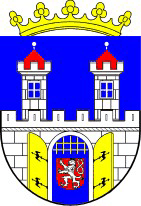 ZASTUPITELSTVO MĚSTA CHOMUTOVA Obecně závazná vyhláškao místním poplatku z pobytuZastupitelstvo města Chomutova se na svém zasedání dne 20. listopadu 2023 usneslo usnesením č. 206/23 vydat na základě § 14 zákona č. 565/1990 Sb., o místních poplatcích, ve znění pozdějších předpisů (dále jen „zákon o místních poplatcích“), a v souladu s ustanovením § 10 písm. d) a § 84 odst. 2 písm. h) zákona č. 128/2000 Sb., o obcích (obecní zřízení), ve znění pozdějších předpisů, tuto obecně závaznou vyhlášku (dále jen „vyhláška“):Článek 1Úvodní ustanoveníStatutární město Chomutov zavádí touto vyhláškou místní poplatek z pobytu (dále jen „poplatek“).Správcem poplatku je Magistrát města Chomutova (dále jen „správce poplatku“).)Článek 2Předmět poplatku, poplatník, plátce a evidenční povinnost plátcePředmět poplatku upravuje zákon.)Poplatníka vymezuje zákon.)Plátce vymezuje zákon.)Evidenční povinnost plátce) a evidenční povinnost plátce ve zjednodušeném rozsahu) upravuje zákon.Článek 3Ohlašovací povinnostPlátce podává ohlášení do 15 dnů od okamžiku, kdy se stal plátcem.)Obsah ohlášení upravuje zákon o místních poplatcích.)Postup při změně údajů uvedených v ohlášení upravuje zákon.) Článek 4Sazba poplatkuSazba poplatku činí 21 Kč.Výpočet poplatku upravuje zákon.)Článek 5Osvobození Důvody osvobození od poplatku stanoví zákon o místních poplatcích.)Článek 6Splatnost poplatkuVybrané poplatky odvádí plátce čtvrtletně do 15 dnů po skončení příslušného kalendářního čtvrtletí.Článek 7Zrušovací ustanoveníZrušuje se obecně závazná vyhláška č. 2/2019, o místním poplatku z pobytu, ze dne 10. 12. 2019.Článek 8ÚčinnostTato vyhláška nabývá účinnosti dnem 1. 1. 2024.________________________________________________________Mgr. Milan Märcnáměstek primátora, v.r.JUDr. Marek Hrabáč v. r.Primátor, v.r.